25 марта прошел шестой областной  форум «Большая перемена» тема форума«Экология детства».Здоровые дети - в здоровой семье.Здоровые семьи - в здоровой стране.Здоровые страны – планета здорова.Здоровье! Какое прекрасное слово!Так пусть на здоровой планете, растут здоровые дети!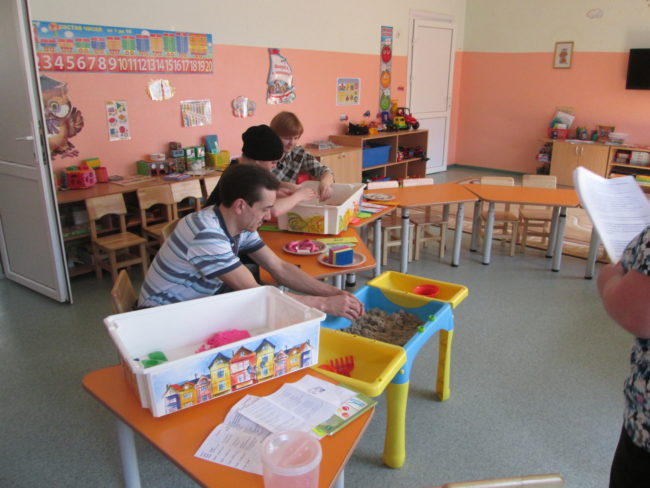 Речь на форуме шла о здоровье детей, о здоровьесберегающих методиках, приемах, технологиях, которые используются в детском саду. Педагоги поделились опытом и рекомендациями с родителями по использованию здоровьесберегающих технологий, которые можно использовать в домашних условиях.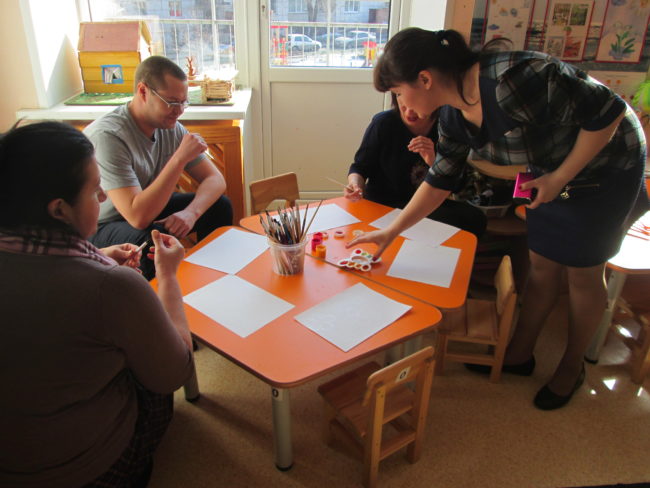 Для справки Здоровьесберегающая технология – это система мер, включающая взаимосвязь и взаимодействие всех факторов образовательной среды, направленных на сохранение здоровья ребенка на всех этапах его обучения и развития. В форуме приняло участие около 100 родителей.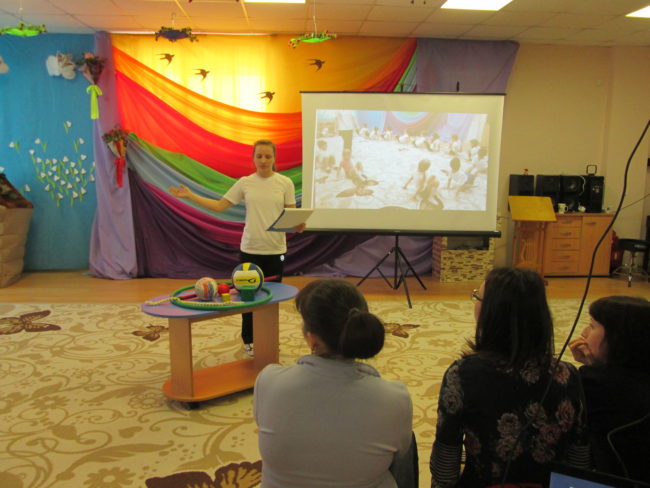 Для родителей были проведены мастер классы, в которых они были не только слушателями, но активными участниками.Темы, которые рассматривались в рамках форума:«По дорожкам в звуколандию» Артикуляционная гимнастика  для малышей.  Упражнения, приемы, игры.  Влияние артикуляционной гимнастики на развитие речевого аппарата у младших дошкольников. «Путешествие в экологическую сказку, с использованием здоровьесберегающих технологий»«Здоровьесберегающие технологии в работе со старшими дошкольниками»«Приобщение родителей к здоровому образу жизни и знакомство с современными здоровьесберегающими  технологиями»«Весеннее настроение» Использование рисования для психоэмоционального здоровья детей" «Использование здоровьесберегающих технологий в логопедической работе»«День рождения медвежонка Тедди»  Развитие познавательных способностей средствами артикуляционной гимнастики, биоэнергопластики, музыкотерапии" «Использование здоровьесберегающих технологий на занятиях  музыки» «Влияние утренней гимнастики на  сохранение и укрепление здоровья ребенка».Для детей, которые пришли вместе с родителями, была организована детская комната. Дети не просто играли и ждали родителей. Они помогали зайчику, который простудился. Его лечили, кормили витаминами и чесноком. Учили зайчика делать зарядку.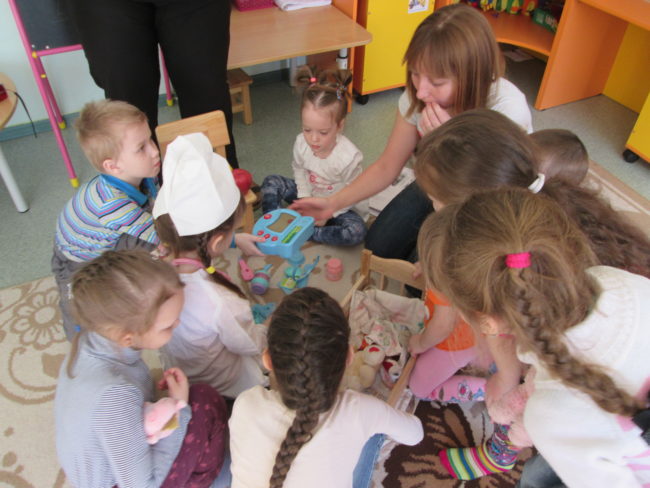 Завершением мероприятия «Большая перемена» стал флэшмоб «Экология, здоровье, дети».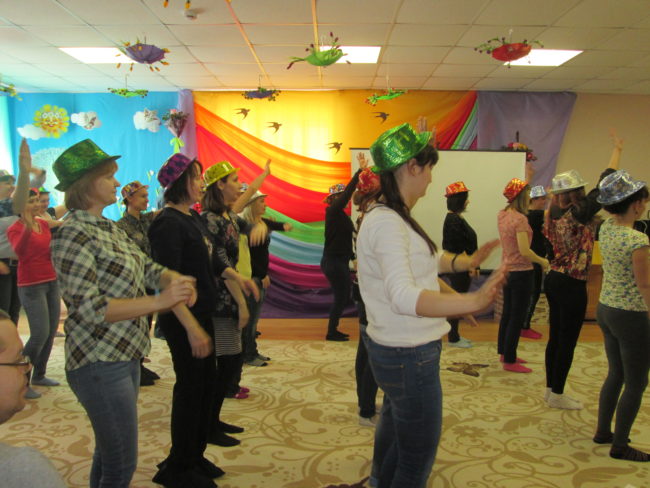 